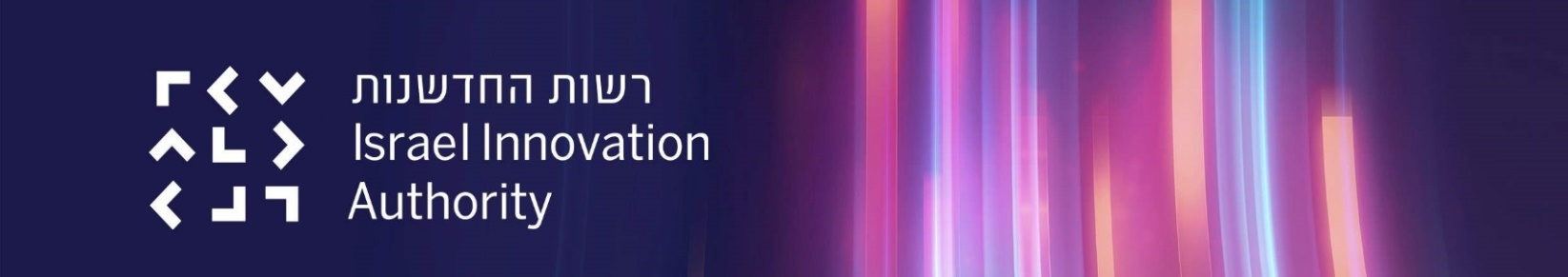 תוכן עניינים1.	מגיש הבקשה	22.	פרטים על משקיע קשור מסוג תאגיד בנקאי	23.	פרטים על משקיע קשור מסוג חברה מנהלת של קבוצת פנסיה וגמל או מבטח	24.	נספחים	25.	הצהרות	3בקשה לאישור משקיע קשור2021/02 (מסלול הטבה 43)הנחיות להגשת הבקשהיש להשתמש בגרסה העדכנית של מסמך הבקשה.יש להשתמש בגרסת מיקרוסופט אופיס 2010 ומעלה ובמחשב מבוסס Windows 7 ומעלה.הערותהמסמך נכתב בלשון זכר מטעמי נוחות בלבד, אך מיועד לנשים וגברים כאחד.[ניתן להסיר את הרקע הצהוב (ההדגשה) שמציין את האזורים במסמך שהם ברי עריכה (בכל פתיחה של המסמך)]עברית: לחץ על לשונית "סקירה" ← "הגן/הגבל עריכה" ← הסר את הסימון "סמן את האזורים .שבאפשרותי לערוך"English: Press "Review" → "Protect/Restrict Editing" → Uncheck "Highlight the regions I can edit"רשימת מסמכים שיצורפו לבקשה תחת כותרת נספחים (ר' פירוט בס' XX  בנוהל מסלול 43):תעודת התאגדות – המבקש יצרף את תעודת ההתאגדות של המשקיע הקשור מהרשם הרלוונטי. עבור משקיע קשור מסוג תאגיד בנקאי יצרף המבקש:רישיון/ היתר או אישור מיחידת הרישוי של הפיקוח על הבנקים בבנק ישראל של התאגיד האמור לפיו הינו "תאגיד בנקאי" או "תאגיד עזר" כהגדרתם  בחוק הבנקאות (רישוי), התשמ"א- 1981.פירוט אחזקות המבקש במשקיע הקשור חתום על ידי רו"ח או עו"ד.עבור משקיע קשור מסוג חברה מנהלת של קבוצת פנסיה וגמל  או מבטח יצרף המבקש:אחד מבין השניים: רישיון/ היתר מכוח חוק הפיקוח על השירותים הפיננסיים (קופות גמל), התשס"ה-2005 של המשקיע הקשור.רישיון/ היתר מכוח חוק הפיקוח על שירותים פיננסיים (ביטוח), התשמ"א-1981 של המשקיע קשור.הצהרת המשקיע הקשור כי הוא נכלל בקבוצת המשקיעים כהגדרת מונח זה בסעיף  7.4.1.5.2.2 במסלול ההטבה של מקבל האישור חתום על ידי רו"ח או עו"ד. טופס פתיחת/עדכון פרטי מוטב של המשקיע הקשור.אישור ניהול חשבון עדכני של המשקיע הקשור עדכני מ3 חודשים אחרונים(ניתן להנפיקו מאתר האינטרנט של הבנק).מגיש הבקשהמגיש הבקשהמגיש הבקשה1שם הגוף המוסדי (המבקש)2מספר רשם ח.פ..3מסגרת השקעה מאושרת פרטים על משקיע קשור מסוג תאגיד בנקאיפרטים על משקיע קשור מסוג תאגיד בנקאיפרטים על משקיע קשור מסוג תאגיד בנקאי1שם תאגיד 2מספר תאגיד (ח.פ.)3סוג התאגיד יש לבחור תאגיד בנקאי או תאגיד עזר4שיעור ההחזקה של המבקש במשקיע הקשור 5שם איש קשר6מספר טלפון7כתובת אימייל פרטים על משקיע קשור מסוג חברה מנהלת של קבוצת פנסיה וגמל או מבטחפרטים על משקיע קשור מסוג חברה מנהלת של קבוצת פנסיה וגמל או מבטחפרטים על משקיע קשור מסוג חברה מנהלת של קבוצת פנסיה וגמל או מבטח1שם תאגיד 2מספר תאגיד (ח.פ.)3סוג התאגידיש לבחור חברה מנהלת של קופת גמל או קרן פנסיה או מבטח 4האם הוא נמצא בקבוצת משקיעים עם מקבל האישור (כן/לא אם כן פרט שם הקבוצה) 5מהו שיעור ההשתתפות המבוקש של מקבל האישור מסך מסגרת ההשקעות המאושרת? 6מהו שיעור ההשתתפות המבוקש של המשקיע הקשור מסך מסגרת ההשקעות המאושרת?7שם איש קשר8מספר טלפון9כתובת מייל נספחים      פרט את רשימת המסמכים הנלווים לבקש ההצהרההצהרות וחתימות הצהרות וחתימות הצהרות וחתימות 5.1.	הצהרות תנאי סף5.1.	הצהרות תנאי סף5.1.	הצהרות תנאי סףציין באםכן / לאפרוטמגיש הבקשה מתחייב כי המשקיע הקשור לא קיבל, לשם ביצוע תכנית ההשקעות נושא הבקשה, סיוע מימוני מגורם ממשלתי או מרשות החדשנות, במישרין או בעקיפין, שלא לפי הוראות מסלול הטבה זה, למעט הטבה לפי מסלול 40- קידום יכולות אנליזה להשקעה בתעשייה עתירת הידע אצל גופי שוק ההון.המשקיע הקשור אינו/ם בעל חשבון/נות מוגבל/ים, ואינו/ם נמצא/ים בתהליך כינוס נכסים, הקפאת הליכים, פירוק וכדומה.המשקיע הקשור ובעלי השליטה בו עומדים בדרישות תקנות לעידוד מחקר ופיתוח בתעשייה (התניית אישורים – שכר מינימום), התשע"א-2011.הצהרההצהרההצהרההצהרההצהרההצהרההצהרההצהרההצהרההצהרההרינו להצהיר כי אנו חותמים על טופס בקשה זה לאחר שעיינו במסלול הטבה מס' 43 של רשות החדשנות – עידוד השקעות של גופי השקעה מוסדיים בתעשייה עתירת הידע, נהלי המסלול, בדף המסלול הייעודי באתר האינטרנט של רשות החדשנות ובמערכת החברות המקוונת וכי המידע המופיע בבקשה זו הינו המידע המלא, הנכון והמעודכן ביותר בנושאים הקשורים לבקשה. אנו מתחייבים להודיע לרשות החדשנות על כל מידע חדש שיגיע לידיעתנו ואשר יהיה בו כדי להשפיע על הבקשה מכל היבט שהוא.במידה והאמור אינו נכון - יש לפרטהרינו להצהיר כי אנו חותמים על טופס בקשה זה לאחר שעיינו במסלול הטבה מס' 43 של רשות החדשנות – עידוד השקעות של גופי השקעה מוסדיים בתעשייה עתירת הידע, נהלי המסלול, בדף המסלול הייעודי באתר האינטרנט של רשות החדשנות ובמערכת החברות המקוונת וכי המידע המופיע בבקשה זו הינו המידע המלא, הנכון והמעודכן ביותר בנושאים הקשורים לבקשה. אנו מתחייבים להודיע לרשות החדשנות על כל מידע חדש שיגיע לידיעתנו ואשר יהיה בו כדי להשפיע על הבקשה מכל היבט שהוא.במידה והאמור אינו נכון - יש לפרטהרינו להצהיר כי אנו חותמים על טופס בקשה זה לאחר שעיינו במסלול הטבה מס' 43 של רשות החדשנות – עידוד השקעות של גופי השקעה מוסדיים בתעשייה עתירת הידע, נהלי המסלול, בדף המסלול הייעודי באתר האינטרנט של רשות החדשנות ובמערכת החברות המקוונת וכי המידע המופיע בבקשה זו הינו המידע המלא, הנכון והמעודכן ביותר בנושאים הקשורים לבקשה. אנו מתחייבים להודיע לרשות החדשנות על כל מידע חדש שיגיע לידיעתנו ואשר יהיה בו כדי להשפיע על הבקשה מכל היבט שהוא.במידה והאמור אינו נכון - יש לפרטהרינו להצהיר כי אנו חותמים על טופס בקשה זה לאחר שעיינו במסלול הטבה מס' 43 של רשות החדשנות – עידוד השקעות של גופי השקעה מוסדיים בתעשייה עתירת הידע, נהלי המסלול, בדף המסלול הייעודי באתר האינטרנט של רשות החדשנות ובמערכת החברות המקוונת וכי המידע המופיע בבקשה זו הינו המידע המלא, הנכון והמעודכן ביותר בנושאים הקשורים לבקשה. אנו מתחייבים להודיע לרשות החדשנות על כל מידע חדש שיגיע לידיעתנו ואשר יהיה בו כדי להשפיע על הבקשה מכל היבט שהוא.במידה והאמור אינו נכון - יש לפרטהרינו להצהיר כי אנו חותמים על טופס בקשה זה לאחר שעיינו במסלול הטבה מס' 43 של רשות החדשנות – עידוד השקעות של גופי השקעה מוסדיים בתעשייה עתירת הידע, נהלי המסלול, בדף המסלול הייעודי באתר האינטרנט של רשות החדשנות ובמערכת החברות המקוונת וכי המידע המופיע בבקשה זו הינו המידע המלא, הנכון והמעודכן ביותר בנושאים הקשורים לבקשה. אנו מתחייבים להודיע לרשות החדשנות על כל מידע חדש שיגיע לידיעתנו ואשר יהיה בו כדי להשפיע על הבקשה מכל היבט שהוא.במידה והאמור אינו נכון - יש לפרטהרינו להצהיר כי אנו חותמים על טופס בקשה זה לאחר שעיינו במסלול הטבה מס' 43 של רשות החדשנות – עידוד השקעות של גופי השקעה מוסדיים בתעשייה עתירת הידע, נהלי המסלול, בדף המסלול הייעודי באתר האינטרנט של רשות החדשנות ובמערכת החברות המקוונת וכי המידע המופיע בבקשה זו הינו המידע המלא, הנכון והמעודכן ביותר בנושאים הקשורים לבקשה. אנו מתחייבים להודיע לרשות החדשנות על כל מידע חדש שיגיע לידיעתנו ואשר יהיה בו כדי להשפיע על הבקשה מכל היבט שהוא.במידה והאמור אינו נכון - יש לפרטהרינו להצהיר כי אנו חותמים על טופס בקשה זה לאחר שעיינו במסלול הטבה מס' 43 של רשות החדשנות – עידוד השקעות של גופי השקעה מוסדיים בתעשייה עתירת הידע, נהלי המסלול, בדף המסלול הייעודי באתר האינטרנט של רשות החדשנות ובמערכת החברות המקוונת וכי המידע המופיע בבקשה זו הינו המידע המלא, הנכון והמעודכן ביותר בנושאים הקשורים לבקשה. אנו מתחייבים להודיע לרשות החדשנות על כל מידע חדש שיגיע לידיעתנו ואשר יהיה בו כדי להשפיע על הבקשה מכל היבט שהוא.במידה והאמור אינו נכון - יש לפרטהרינו להצהיר כי אנו חותמים על טופס בקשה זה לאחר שעיינו במסלול הטבה מס' 43 של רשות החדשנות – עידוד השקעות של גופי השקעה מוסדיים בתעשייה עתירת הידע, נהלי המסלול, בדף המסלול הייעודי באתר האינטרנט של רשות החדשנות ובמערכת החברות המקוונת וכי המידע המופיע בבקשה זו הינו המידע המלא, הנכון והמעודכן ביותר בנושאים הקשורים לבקשה. אנו מתחייבים להודיע לרשות החדשנות על כל מידע חדש שיגיע לידיעתנו ואשר יהיה בו כדי להשפיע על הבקשה מכל היבט שהוא.במידה והאמור אינו נכון - יש לפרטהרינו להצהיר כי אנו חותמים על טופס בקשה זה לאחר שעיינו במסלול הטבה מס' 43 של רשות החדשנות – עידוד השקעות של גופי השקעה מוסדיים בתעשייה עתירת הידע, נהלי המסלול, בדף המסלול הייעודי באתר האינטרנט של רשות החדשנות ובמערכת החברות המקוונת וכי המידע המופיע בבקשה זו הינו המידע המלא, הנכון והמעודכן ביותר בנושאים הקשורים לבקשה. אנו מתחייבים להודיע לרשות החדשנות על כל מידע חדש שיגיע לידיעתנו ואשר יהיה בו כדי להשפיע על הבקשה מכל היבט שהוא.במידה והאמור אינו נכון - יש לפרטהרינו להצהיר כי אנו חותמים על טופס בקשה זה לאחר שעיינו במסלול הטבה מס' 43 של רשות החדשנות – עידוד השקעות של גופי השקעה מוסדיים בתעשייה עתירת הידע, נהלי המסלול, בדף המסלול הייעודי באתר האינטרנט של רשות החדשנות ובמערכת החברות המקוונת וכי המידע המופיע בבקשה זו הינו המידע המלא, הנכון והמעודכן ביותר בנושאים הקשורים לבקשה. אנו מתחייבים להודיע לרשות החדשנות על כל מידע חדש שיגיע לידיעתנו ואשר יהיה בו כדי להשפיע על הבקשה מכל היבט שהוא.במידה והאמור אינו נכון - יש לפרטחותמת או שם מודפס של המבקשחותמת או שם מודפס של המבקשחותמת או שם מודפס של המבקשמס' רישוםמס' רישוםמס' רישוםשם מורשה החתימהשם מורשה החתימהתפקידמס' ת.ז.מס' ת.ז.תאריךחתימהחתימה